Karen 	 Email: karen.143140@2freemail.comA strategic and motivated Client Services Analyst with over five years of work experience in the UAE. Dedicated to effective client management, maintaining business relationships and client retention. Pays attention to details and utilizes communication skills to proactively handle the demands of contracted agreements. 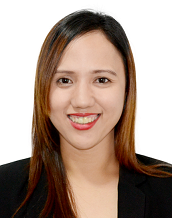 PROFESSIONAL EXPERIENCE 

Service Delivery and Database Administrator 2015 – April 2017MiX Telematics Middle East (Dubai United Arab Emirates)MiX Telematics has built a solid reputation for designing, developing and selling innovative fleet management and telematics products and services, primarily in four specific categories: Fleet Management; Health, Safety and Environment; Vehicle Tracking; and Stolen Vehicle Recovery.Nature of Job: 
Manages the company’s largest account – with more than 12,000 vehicleson operations worldwide. Works as the focal point of day-to-day operations, client communications, conflict resolutions and compliance ofagreed deliverables
Job Responsibilities: Handles the company's largest account globally-ensuring all aspects of the telematics and training services are delivered as per the contracted requirements. Responsible for all operational client communications, conflict resolution, and compliance on client deliverablesMonthly reporting of billable vehicles to Finance and client account activity to the Client Services ManagerPrepares quotations, chase Purchase Orders and monitor the invoicing process to ensure accurate billable Lead team (Technical Support and Technician) on major projects aimed at improving the client's ability to manage their fleetCoordinates with scheduling departments for the completion of training and technical work scope requested by the clientTrained client personnel on the usage of the MiX Telematics SaaSSales and Marketing Administrator 2012 – November 2015MiX Telematics Middle East (Dubai United Arab Emirates)
Nature of Job:Reports directly to the Head of Sales and Marketing Manager Middle East and Australasia as Executive Assistant andAdministrator of Sales and Marketing team. Arrange sales meetings, plan business trips, assist in marketing events- both domestic and overseas and monitor the sales forecast and projections. Job Responsibilities:Supervise the lead generations and monitoring using Pipeline Deals application. Administers the sales process (Lead – Closing) acrossMiddle East and Australasia accounts through CRM - Salesforce Conducts the weekly sales meeting with Business Development Managers.Provides weekly reports on all opportunities – forecasted pipelines and target closing date to the Department Head. Provide quotations and follow up Purchase ordersWork with the Implementation Manager in scheduling technical jobs and trainingsExecutive AssistantSupports the Head in managing diary and meetings schedulesArrange travels logistics and overseas engagements requirementsRepresents the Head in sales meeting if neededMonitor the office supplies and perform reception duties Facilitate office lunches and sales team buildings Channel Development Administrator 2007-2012Ayala Land International Sales Inc. Abu Dhabi United Arab Emirates Ayala Land is one of the Philippine's most reputable and leading real estate company. With over a century of envisioning, building and developing master planned, mixed-use and sustainable communities.Nature of the Job: Pioneered the establishment of Ayala Land operations in Middle East Region, headquartered in Abu Dhabi, UAE. Handles a team of 3 business development managers, assigned in UAE, Qatar and KSA. Spearhead the company’s daily operations, lead generations and clients’ management. Job Responsibilities:Handles the Sales Operations and Marketing of Ayala Land projects in Middle East Region. Provide assistance to the Country Managers and their network in terms of after-sales documentations, trainings and selling strategiesSupervises the Administrative and Human Resources related tasks of the Middle East operations such as arranging meetings, manage the Marketing budget, travel and billeting of the Management from Manila, Sales Trainings, Business Development in new areas and alike Provide quotations and after sales support to the clientExecutive Assistant and Defence Researcher 2007 – 2008Department of National Defence (Quezon City, Philippines) Nature of the jobAct as the Executive Assistant to the Assistant Secretary for Strategic Assessment. Managing the Secretary’s daily business activities, travel and meeting arrangements and monitor all correspondences.Job Responsibilities: Manage the daily activities of the Department Head- scheduling, travels and engagementsAttend representation meetings on behalf of the Department HeadWrites speeches and minutes of every meeting attended. Responsible for ensuring all the communication are accurate and properly disseminatedSpearhead the Administrative responsibilities of the DepartmentSKILLS AND SPECIALTIESEDUCATION2015-Current	Master of Arts: Public ManagementUniversity of the Philippines - Los BañosPublic Management Public Policy and Program Administration2005	Bachelor of Science: Development CommunicationUniversity of the Philippines- - Los Banos, LagunaDevelopment Communication Community Broadcasting and TelecommunicationsREFEREES:Full referee details can be supplied upon request.Advance user of CRM – Salesforce Application and Pipeline DealsProficient in Microsoft Applications – Word, Excel, Outlook, PowerPointBasic User of SAGE application Database ManagementData Analysis and Reports EnhancementsB2B Business Development Planning and Project Management	Executive Assistance/PA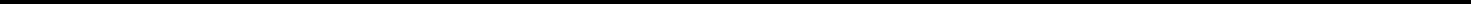 